Publicado en Madrid el 12/11/2019 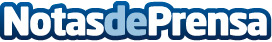 Para SERES, líderes en factura electrónica, la factura electrónica en el sector primario debe seguir potenciándoseSólo un 3,06% de estas empresas utilizó el formato electrónico para la emisión de sus facturas y un 3,21% para la recepción en 2017. A pesar de este porcentaje tan reducido, el uso de la factura electrónica en el sector primario creció ligeramente respecto a 2017, un 0,43% en la recepción y decreción un 0,08% en la emisiónDatos de contacto:María Guijarro622836702Nota de prensa publicada en: https://www.notasdeprensa.es/para-seres-lideres-en-factura-electronica-la Categorias: Nacional Finanzas Industria Alimentaria Emprendedores E-Commerce Recursos humanos http://www.notasdeprensa.es